Trout Lake									     Itasca CountySummary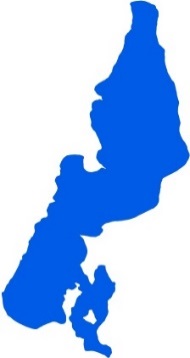 Trout Lake is located 20 miles north of Grand Rapids, MN in Itasca County.  There is no evidence of a water quality trend.  Trout Lake has four inlets and one outlet, which classify it as a groundwater drainage lake.  There is also a large groundwater interaction component with the lake itself.  Water quality data have been collected on Trout Lake since 1992.  These data show that the lake is oligotrophic (TSI = 36) with very clear water conditions all summer.  In fact, it is so cold and deep that it supports lake trout.  Trout Lake is part of the Wabana Chain of Lakes Association (WCOLA).  The association is involved in activities such as water quality monitoring and education.  Trout Lake itself is mostly located in federally-owned land.Water Quality CharacteristicsHistorical Data SummaryLake VitalsLong-term TrendsMN Lake ID:31-0410-00Recommend minimum of 8-10 years of data with 4+ readings per season. Minimum confidence accepted by MPCA is 90%Ecoregion:Northern Lakes and ForestsRecommend minimum of 8-10 years of data with 4+ readings per season. Minimum confidence accepted by MPCA is 90%Major Watershed:Mississippi R. –Grand RapidsSurface area1736 acres% Littoral area:43%Total Phosphorus: No TrendMax depth:157 (ft)  48 (m)Chlorophyll-a: No TrendAquatic Invasive Species:NoneSecchi Depth: No Trend (1992-2011)ParametersSite
204 Trophic State IndexTrophic State IndexTotal Phosphorus Mean (ug/L):9.5Trophic State: Oligotrophic (36)Trophic State: Oligotrophic (36)Total Phosphorus Min (ug/L):<5The figure below shows the minimum and maximum values with the arrows and the mean with the black dot.The figure below shows the minimum and maximum values with the arrows and the mean with the black dot.Total Phosphorus Max (ug/L):17The figure below shows the minimum and maximum values with the arrows and the mean with the black dot.The figure below shows the minimum and maximum values with the arrows and the mean with the black dot.Number of Observations:37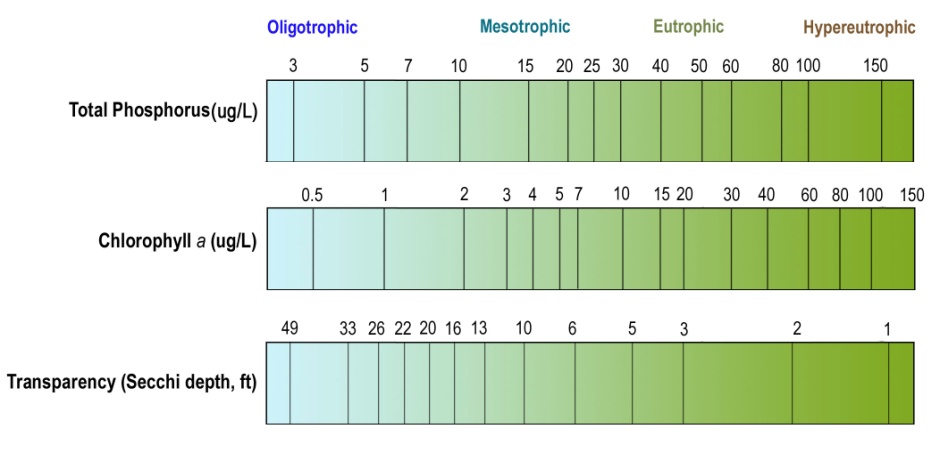 Chlorophyll-a Mean (ug/L):1.7Chlorophyll-a Min (ug/L):<1Chlorophyll-a Max (ug/L):4.1Number of Observations:34Secchi Depth Mean (ft):16.8Secchi Depth Min (ft):9.5Secchi Depth Max (ft):29.5Number of Observations:205Monitoring ProgramLaboratoryYearsCitizen Lake Monitoring Program-1988, 1990, 1992-2011Itasca County Lake Assessment (+JLCWP)-2001-2002Water Quality Inventory of Itasca County Lakes-2001MPCA Lake Monitoring Program Project-1988, 1991Lake Monitoring Program-2000Clean Water Legacy Surface Water Monitoring-2015Paleo Lakes-2001-2002Bigfork River Watershed Priority Waters AssessmentNatural Resource Research Institute2001-2002Wabana Chain of LakesItasca Community College2010, 2014Wabana Chain of LakesInstrumental Research2005, 2008Wabana Chain of LakesMN Chippewa Tribe1999, 2003